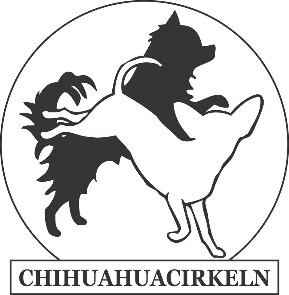 Styrelsemöte 2014-03-26 via telefonkonferansDeltagare: Maria Andrén, Erin Stoll, Tina Leiding, Patricia Thern, Helene Adielsson, Catrin Welin, Lillan Åkerlind, Maria Lönnhammar.Mötets öppnandeOrdförande Maria Andrén hälsar alla välkomna och öppnar mötet.MötessekreterareTill mötessekreterare valdes Patricia Thern.JusterareTill justerare valdes Lillan Åkerlind.DagordningDagordningen godkändes.Föregående protokoll och uppdragslistaGicks igenom och har lagts till handlingarna.AU-beslutPetra Palkio har inkommit med ansökan om ekonomisk bidrag till aktivitet i Västra Götaland vilken har godkänts. Petra har blivit informerad.Inkomna skrivelserInga skrivelser har inkommit till styrelsen.Utgående skrivelserInga skrivelser har gått ut från styrelsen.EkonomiEkonomin är fortsatt god. Noteras att Erin Stoll har CCs kassaskrin med kontanter från Hund2013 i december.KommittéerErin Stoll (sammankallande), Emma Thim, Samuel Carlid och Annette Nielsen väljs till AK.Maria Lönnhammar, Björn Hellström, Sara Morad, Helene Adielsson, Maria Andrén och Ellinor Klingborn Oldenvik väljs till UK.Patricia Thern och Lorettah Bortinna väljs till PR- och reklamkommitéen. Ytterligare 1-2 personer ska tillfrågas eller annonseras efter.Kalix 2014Är genomförd och har gått mycket bra. Utställningen var för första gången officiell.Vilsta inoff 2014Möjliga datum diskuterades, en arbetsgrupp ska tillsättas och Loretta Bortinna väljs till projektledare.Stora CC 2014Planeringen är i full gång. Det är många företag som vill vara med och sponsra med priser. Ett företag har skänkt 1000 kr som priser ska inhandlas för. CBSenaste numret som kom ut i mars har varit väldigt uppskattat, många som har hört av sig med beröm.Beslut om att alla uppfödare som skänker valpgåvomedlemskap ska publiceras i nästföljande nummer.Uppdrag från årsmötetMerleprojektet, uppfödarlistan, informationsannons på Blocket och frågan om vandrarpris. Uppdragen är under kontroll.Övriga frågorHemsidegruppen: Kassör kollar av medlemskap.Beslut om present till de avgående huvudposterna i förra styrelsen.Diskussion om kommande domarkonferens.Aktivitetsombuden:En reviderad version av ”Policy för aktivitetsombud” ska tas fram.Aktivitetsombud som inte har inkommit med verksamhetsplan och berättelse och inte verkar vara aktiva ska kontaktas och tas bort från listan vid uteblivet svar.Annons på CCs hemsida och i nästa CB om att vi söker fler aktivitetsombud.Nästa möteNästa möte bestämdes till den 13 maj kl 19.00, telefonkonferans.Vid protokollet:			Justerat:Patricia Thern			Lillan Åkerlind